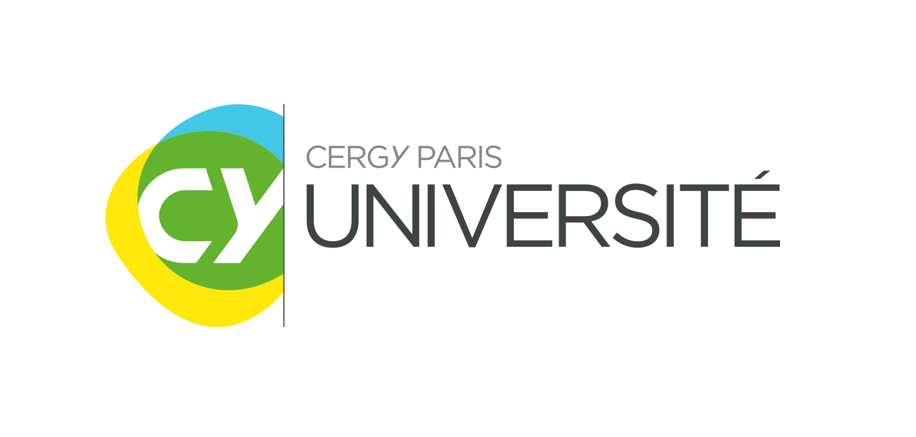 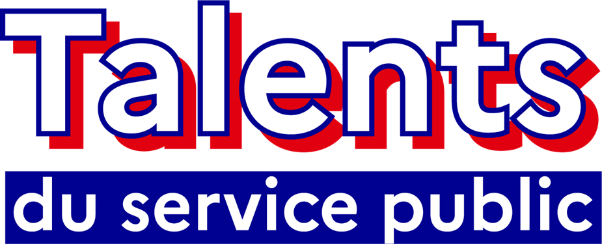 Classe préparatoire
de la Faculté de droit de Cergy-Paris Université
Session 2022/2023
Préparation aux concours du service public
Fonction publique territoriale (Attaché territorial, INET)DOSSIER DE CANDIDATURE	NOM :………………………………… Prénom : ………………………….	Concours visés :  	 Fonction publique territorialeduprepaconcours-territoriale.droit@ml.u-cergy.fr  Tous les candidats étudiants ou demandeurs d’emploi peuvent s’inscrire à la classe préparatoire au titre de la formation initiale. Les salariés ou agents publics peuvent s’inscrire au titre de la formation continue. En outre, tous les candidats peuvent bénéficier du dispositif « Prépas Talents du service public ». Pour être prioritairement éligibles à ce dispositif, les candidatures doivent remplir des critères sociaux : ressources et origine géographique (issus des quartiers de la politique de la ville ou de zones rurales à revitaliser).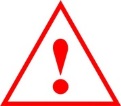 État civil et coordonnées du demandeurStatut et situation fiscale du demandeur (à remplir par tous les candidats souhaitant bénéficier du dispositif « Prépas Talents du service public »)Situation sociale et géographique du demandeur (à remplir par tous les candidats souhaitant bénéficier du dispositif « Prépas Talents du service public »)Parcours scolaire et universitaireStages, expérience professionnelle et engagements associatifs  MotivationsDECLARATION DE CANDIDATUREJe soussigné(e)……………………………………………………….…ai l’honneur de solliciter mon admission à la classe préparatoire de la Faculté de droit de Cergy-Paris Université ;certifie que les renseignements ci-dessus sont exacts et me déclare averti(e) que toute déclaration inexacte me fera perdre le bénéfice d’une éventuelle admission ;m’engage à fournir à l’administration dès qu’elle m’en fera la demande les pièces destinées à compléter mon dossier de candidature ;m’engage, si ma candidature est retenue, à suivre la préparation à la Faculté de droit de Cergy-Paris Université ;m’engage à m’inscrire et à me présenter aux épreuves écrites de la session 2022 d’au moins deux des concours préparés de la fonction publique hospitalière ou au concours d’attaché de la fonction publique territoriale.Date et signature,Le |__|__|__|__|__|__|__|__|Protection des donnéesLes réponses fournies par le candidat sont confidentielles. Elles sont obligatoires à l’exception de celles relatives à l’état de santé et au handicap. Elles sont uniquement destinées à l’examen des candidatures par la commission de sélection et le service instructeur. Elles ne sont en aucun cas transmises à des tiers, publics ou privés.Cadre réservé à l’administrationDossier reçu le :Dossier : Complet ⁪  -  Incomplet ⁪
Date limite de candidature : du 4 avril au 2 mai 2022Le présent dossier doit être retourné par voie électronique uniquement, accompagné des pièces justificatives listées en page 9, à l’adresse suivante : 
Date limite de candidature : du 4 avril au 2 mai 2022Le présent dossier doit être retourné par voie électronique uniquement, accompagné des pièces justificatives listées en page 9, à l’adresse suivante : 
Date limite de candidature : du 4 avril au 2 mai 2022Le présent dossier doit être retourné par voie électronique uniquement, accompagné des pièces justificatives listées en page 9, à l’adresse suivante : Nom : Prénoms (souligner le prénom usuel) :Âge :               Date et lieu de naissance : Nationalité :Adresse postale : Code postal :Ville :Adresse e-mail : Numéro de téléphone : Situation familiale : Célibataire Concubin(e) Marié(e) Pacsé(e)Statut : Étudiant Étudiant Étudiant Demandeur d’emploiSituation fiscale vis-à-vis des ascendants (parents, père ou mère) : Rattaché(e) au foyer fiscal Rattaché(e) au foyer fiscal Rattaché(e) au foyer fiscal IndépendantVotre revenu brut global* :__ __  __ __ __   €__ __  __ __ __   €__ __  __ __ __   €__ __  __ __ __   €* Figure sur l’avis d’imposition 2020 pour les revenus 2019. Avis d’imposition du foyer du demandeur (célibataire, marié ou pacsé) ou celui du ou des ascendant(s) au(x)quel(s) il est rattaché.* Figure sur l’avis d’imposition 2020 pour les revenus 2019. Avis d’imposition du foyer du demandeur (célibataire, marié ou pacsé) ou celui du ou des ascendant(s) au(x)quel(s) il est rattaché.* Figure sur l’avis d’imposition 2020 pour les revenus 2019. Avis d’imposition du foyer du demandeur (célibataire, marié ou pacsé) ou celui du ou des ascendant(s) au(x)quel(s) il est rattaché.Nombre d’enfant(s) rattachés au foyer fiscal* :* Joindre justificatif : livret de familleNombre d’enfants rattachés au foyer fiscal : Dont étudiants dans l’enseignement supérieur pour l’année 2021-2022 :Si vous êtes rattaché(e) au foyer fiscal d’un ou de vos ascendant(s), combien de frère(s) ou de sœur(s) y sont également rattaché(e)(s) et combien parmi eux sont actuellement étudiant(s) dans l’enseignement supérieur* ?* Joindre justificatifs : certificat de scolarité, carte étudiante, avis d’imposition.Nombre de frère(s) et sœur(s) : Dont étudiant(s) :Votre domicile est-il situé dans un quartier prioritaire de la politique de la ville (QPV) ou dans une zone rurale à revitaliser (ZRR)* ?* Joindre justificatif de domicile et preuve d’une localisation en QPV ou ZRR :- Pour les QPV : http://sig.ville.gouv.fr/adresses/recherche - Pour les ZRR : http://www.observatoire-des-territoires.gouv.fr/observatoire-des-territoires/fr/le-p-rim-tre-des-zrr-au-1er-juillet-2017-0     Oui NonAvez-vous effectué tout ou partie de votre scolarité dans un établissement situé en réseau d’éducation prioritaire (REP), QPV ou ZRR* ?* Joindre justificatifs : certificat de scolarité et preuve de localisation en REP (annuaire disponible sur la page suivante : https://www.reseau-canope.fr/education-prioritaire/sinformer/annuaires.html) OuiNombre d’années :  NonPercevez-vous une bourse sur critères sociaux ? Oui NonÊtes-vous bénéficiaire de minima sociaux (RSA, AAH, ASS, etc.)* ?* Joindre justificatif : versement RSA, AAH, ASS, etc… Oui NonÊtes-vous en situation de handicap* ? * Joindre justificatif : attestation d’une Maison Départementale du Handicap datant de moins de trois mois. Oui NonÊtes-vous en situation de « parent isolé »* ?* Joindre justificatifs selon la situation : acte de divorce, rupture de PACS, décision judiciaire de garde d’enfant, versement d’une pension alimentaire, versement de prestations sociales CAF. Oui NonBourses (joindre justificatifs)Bourses (joindre justificatifs)Bourses (joindre justificatifs)Année d’obtentionMontant / ÉchelonIntitulé|__|__|__|__|__|__||__|__|__|__|__|__||__|__|__|__|__|__||__|__|__|__|__|__|Diplôme(s) de licence et niveau supérieur (Bac +3 et au-delà = diplôme de second ou troisième cycle universitaire : licence, maîtrise, master, DEA, DESS, doctorat ou diplôme de grande école)Diplôme(s) de licence et niveau supérieur (Bac +3 et au-delà = diplôme de second ou troisième cycle universitaire : licence, maîtrise, master, DEA, DESS, doctorat ou diplôme de grande école)Diplôme(s) de licence et niveau supérieur (Bac +3 et au-delà = diplôme de second ou troisième cycle universitaire : licence, maîtrise, master, DEA, DESS, doctorat ou diplôme de grande école)Diplôme(s) de licence et niveau supérieur (Bac +3 et au-delà = diplôme de second ou troisième cycle universitaire : licence, maîtrise, master, DEA, DESS, doctorat ou diplôme de grande école)Intitulé completDate d’obtentionÉtablissementMention (joindre justificatifs)|__|__|__|__|__|__||__|__|__|__|__|__||__|__|__|__|__|__||__|__|__|__|__|__|Lors de votre parcours scolaire et universitaire, avez-vous connu un redoublement ? Oui NonStage(s)Stage(s)Stage(s)Stage(s)IntituléDatesÉtablissementMissionsExpérience professionnelleExpérience professionnelleExpérience professionnelleExpérience professionnelleIntituléDatesÉtablissementMissionsEngagement(s) associatif(s) Engagement(s) associatif(s) Engagement(s) associatif(s) Engagement(s) associatif(s) IntituléDatesÉtablissementMissionsIndiquez en deux pages MAXIMUM vos motivations pour intégrer la classe préparatoirePièces justificatives requisesVeuillez envoyer votre dossier d’inscription à l’adresse suivante :          duprepaconcours-territoriale.droit@ml.u-cergy.frEt y joindre impérativement les pièces justificatives listées ci-dessous, avec des noms de fichiers explicites :Pour tous les candidats :Un curriculum vitae (CV) accompagné d’une photo d’identité récente ;Copie des diplômes de licence et, le cas échéant, de niveau supérieur avec bulletins de notes afférents ;Et, en outre, pour tous les candidats souhaitant bénéficier du dispositif « Prépas Talents du service public » :Copie du dernier avis d’imposition du foyer fiscal du candidat ou de celui du ou des ascendant(s) au(x)quel(s) il est rattaché : 1ère et 2ème pages de l’avis d’imposition 2020 avec « le revenu brut global 2019 » ;Justificatif d’inscription en tant que demandeur d’emploi ou étudiant (certificat de scolarité, carte étudiante, attestation de demandeur d’emploi datant de moins de trois mois) ;Justificatif de domicile ;Si enfant(s) à charge, copie du livret de famille du demandeur ;Justificatif des bourses d’études obtenues ;Autres justificatifs requis concernant votre situation (cf. dossier).TOUT DOSSIER ENVOYE HORS DELAI SERA REJETE.